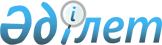 О признании утратившим силу постановления акимата города Риддера от 28 декабря 2020 года № 846 "Об определении перечня должностей специалистов в области социального обеспечения и культуры, являющихся гражданскими служащими и работающих в сельской местности"Постановление акимата города Риддера Восточно-Казахстанской области от 4 марта 2024 года № 201. Зарегистрировано Департаментом юстиции Восточно-Казахстанской области 6 марта 2024 года № 8960-16
      В соответствии со статьей 37 Закона Республики Казахстан "О местном государственном управлении и самоуправлении в Республике Казахстан", статьей 27 Закона Республики Казахстан "О правовых актах" акимат города Риддера ПОСТАНОВЛЯЕТ:
      1. Признать утратившим силу постановление акимата города Риддера от 28 декабря 2020 года № 846 "Об определении перечня должностей специалистов в области социального обеспечения и культуры, являющихся гражданскими служащими и работающих в сельской местности" (зарегистрировано в Реестре государственной регистрации нормативных правовых актов под № 8140).
      2. Настоящее постановление вводится в действие по истечении десяти календарных дней после дня его первого официального опубликования.
					© 2012. РГП на ПХВ «Институт законодательства и правовой информации Республики Казахстан» Министерства юстиции Республики Казахстан
				
М. Байжуменов
